Опрос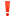  Внимание опрос: «Как Вы считаете, какими методами следует снижать численность животных без владельцев на территории Смоленской области?»
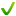  В подсистеме «Платформа обратной связи» федеральной системы» Единый портал государственных услуг (функций)» проходит опрос на тему: «Как Вы считаете, какими методами следует снижать численность животных без владельцев на территории Смоленской области?».
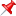  Учитывая высокую социальную напряжённость вопроса по регулированию численности животных без владельцев, просим жителей Сафоновского района Смоленской области пройти опрос.
 Срок проведения опроса: до 17 ноября 2023 года.
Ссылка на опрос: https://clck.ru/36DY3z
Принять участие в голосовании можно зайдя на официальный сайт Главного управления ветеринарии Смоленской oбласти в раздел «Общественное голосование на портале Госуслуг» или через личный профиль на gosuslugi.ru Внимание опрос: «Как Вы считаете, какими методами следует снижать численность животных без владельцев на территории Смоленской области?»